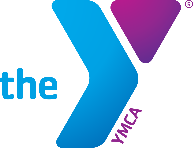 The Richmond Family YMCAApplication Form- Cambridge City YMCA Y-CareChild’s Name 							        Sex______    Home Phone _________________	                       Last                                    First                        	             MiddleStreet Address 						City 				State 		Zip		Birth date 			Age 		      E-Mail Address_______________________________________________Attends Western Wayne Pre-School?  If so, what days and times? 					Parents(s) or Guardian(s) with whom child lives: 									Father’s Name 							Place of Employment 						Work Phone 						Mother’s Name 							Place of Employment 						Work Phone 						Siblings: Name 					Age 		Name 					Age			  Name 					Age 		Name 					Age	           Parent/Guardian Signature				      		Date*This is the application form only.  Upon acceptance into Western Wayne Child Care, you would need to fill out the complete registration packet.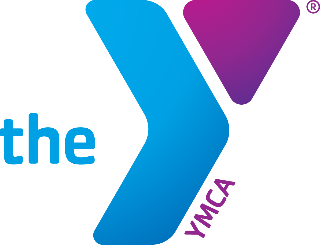 Cambridge City YMCA Y-CareFull Time Preliminary Weekly Rates(June 2020)*Special pricing may apply for Western Wayne School Corporation employeesFinancial Assistance for Families:Child Care Voucher Fund (CCDF) Assistance is available through the State of Indiana.  The YMCA staff will connect families to the State Agency for assistance.YMCA Scholarship assistance may be available for those who do not qualify for the CCDF assistance program by completing a Scholarship Assistance Application.Sugar Creek*EmployeesCommunityInfants (6 wks. – 1 yr.)$120.00$130.00Toddlers$115.00$120.00PreK(3 to 5)$110.00$115.00Sugar Creek EmployeesCommunityRegistration Fee(one time)None$20 (per family)Family Discount15% on least expensive child15% on least expensive child